Story Writing Checklist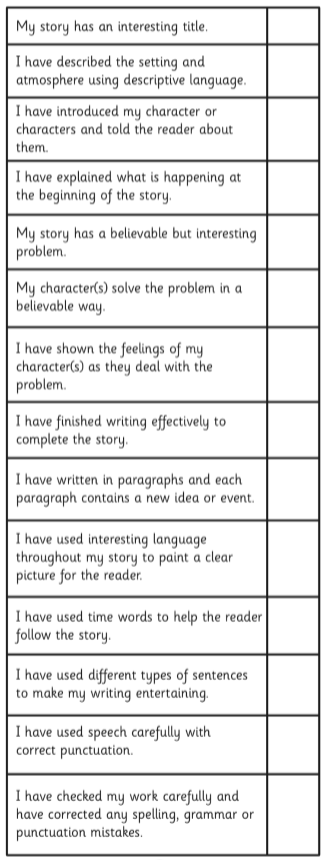 